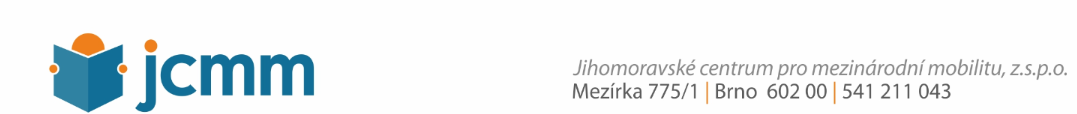 V rámci projektu PolyGram pořádámeM-setkání předsedů předmětových komisí matematiky a vyučujících matematikyI. a II. stupně ZŠ okresů Břeclav a HodonínKdy: 	28. 11. 2018, začátek ve 14:00 hod.Kde: Klvaňovo gymnázium a střední zdravotnická škola Kyjov, třída Komenského 549/23,1.patro Program: 1. Vyhodnocení aktivit projektu PolyGram 2017/2018                  2. Aktivity PolyGramu  ve školním roce 2018/2019                  3. Pythagoriáda 2019, Matematická olympiáda                  4. Problematika přechodu žáků na střední školu                   5. Podněty a připomínky, různéNa setkání se těší Mgr. Jaroslav Hejný, krajský garant projektu PolyGrama Vaši okresní metodiciM-setkání je realizováno a financováno v rámci projektu „PolyGram - Podpora polytechnického vzdělávání, matematické a čtenářské gramotnosti v Jihomoravském kraji“, registrační číslo CZ.02.3.68/0.0/0.0/16_034/0008358, v rámci Operačního programu Výzkum, vývoj a vzdělávání.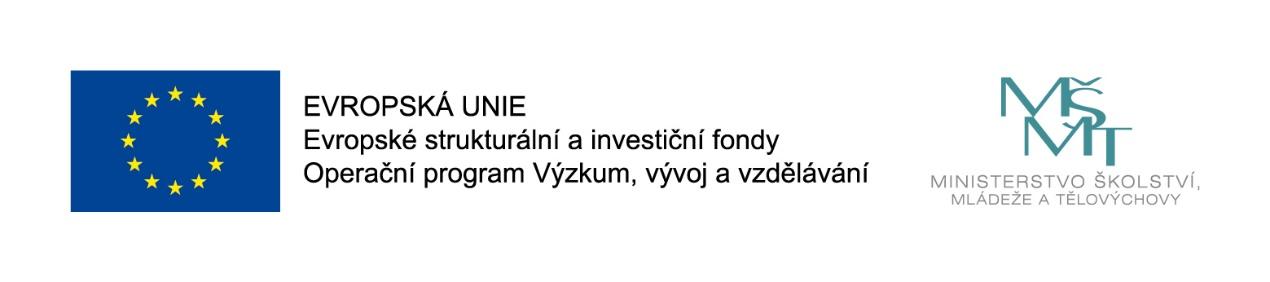 